Budynek Sprężarkowni – Górażdże Cement, Stacja Przesypowa Cementu - Ścinawa Lokalizacja: Górażdże Cement, SPC Ścinawa, ul. Wrocławska 3, 59-330 Ścinawa,Osoba do kontaktu w sprawie terminu wizji lokalnej oraz ustalenia szczegółów: Roman Kowalczyk, Kierownik SPC, tel. 785 294 375,Termin wykonania prac: do końca października 2023Zakres prac:WSZYSTKIE ZDJĘCIA, SCHEMATY, WYMIARY, MAJĄ CHARAKTER ORIENTACYJNY. NIEZBĘDNA JEST WIZJA LOKALNA W CELU DOKONANIA DOKŁADYCH OBMIARÓW I USTALENIA SZCZEGÓŁÓW.Przed przystąpieniem do prac niezbędne jest przedłożenie Instrukcji Bezpiecznego Wykonania Prac (IBWR)Powstałe odpady należy zagospodarować (BDO) i po zakończeniu prac przekazać ich wykazBudynek sprężarkowni:Pomalowanie lamperii w kolorze szarym na wysokość 1,2mPomalowanie pozostałych ścian i sufitów na kolor białyUzupełnienie ubytków w ścianach, podłogachOczyszczenie, zabezpieczenie antykorozyjne oraz pomalowanie na żółto suwnicy wraz z prowadnicąZamurowanie okien wewnętrznych (otynkowanie, obróbki w zakresie prac)Pomalowanie drzwi wewnętrznych, ościeżnicy na kolor szary (obustronnie)Odświeżenie żółto-czarnych pasków na podestach od sprężarek oraz Pomalować całe uziemienie na kolor żółto - zielonyMontaż korytek na kable elektrycznePomalowanie na kolor szary rury wentylacyjne na suficiePomalowanie na kolor żółto – czarny 2 podesty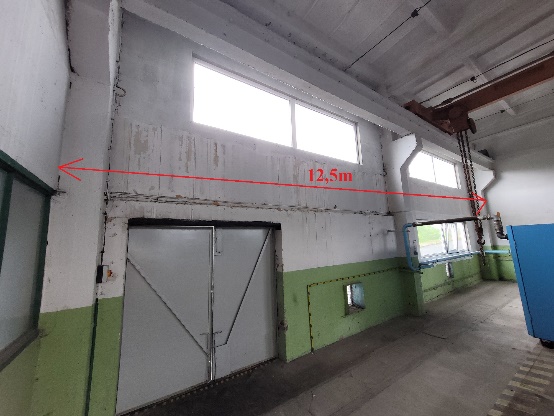 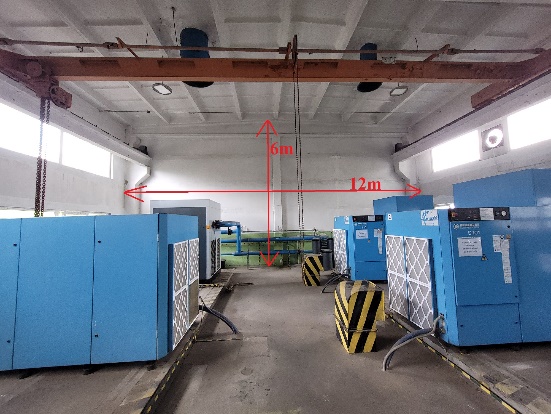 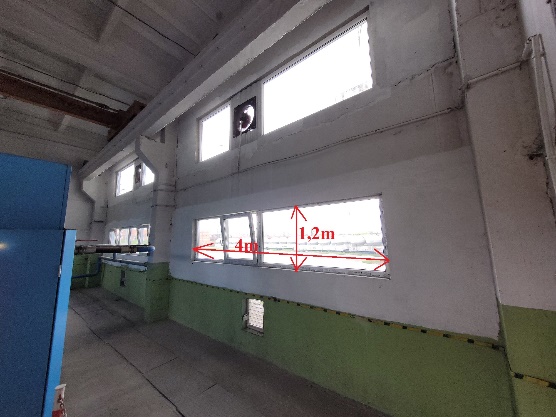 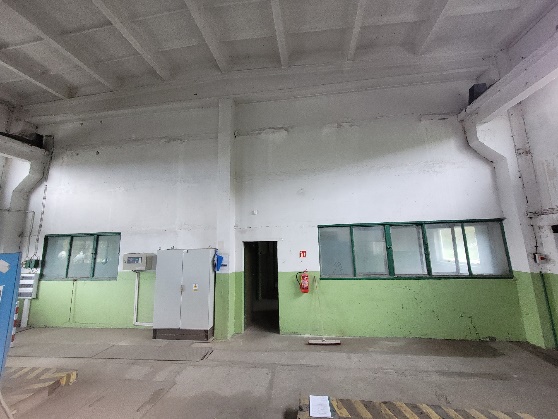 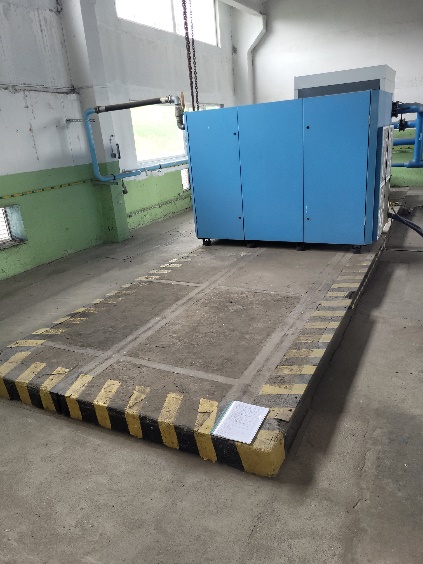 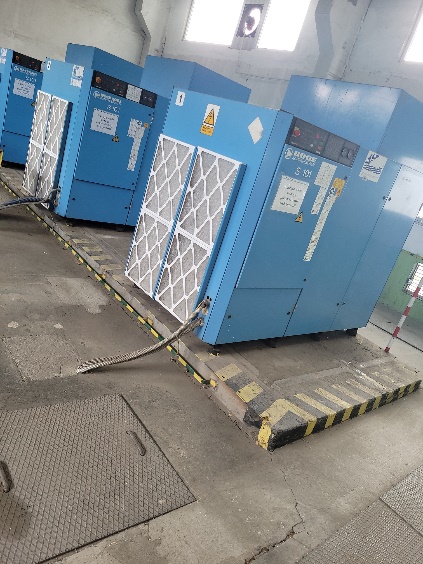 KorytarzPomalowanie lamperii w kolorze szarym na wysokość 1,2mPomalowanie pozostałych ścian i sufitów na kolor białyUzupełnienie ubytków w ścianach, podłogachPomalowanie drzwi wewnętrznych, ościeżnicy na kolor szary (obustronnie)Montaż korytek na kable elektryczneWymiana oświetlenia na oświetlenie LED (do uzgodnienia model)Montaż nowych włączników oświetleniowych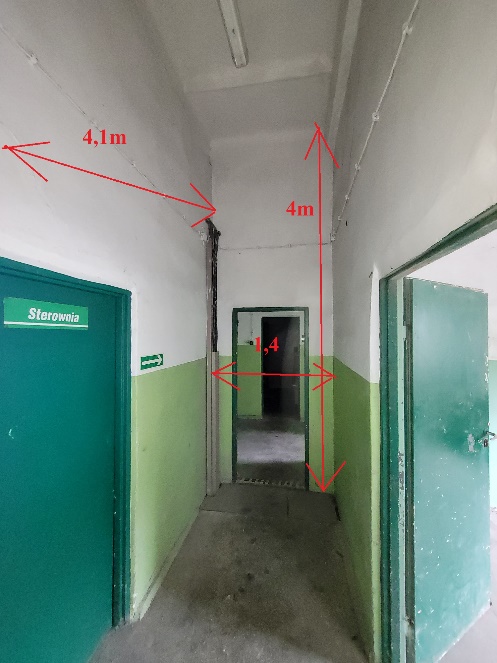 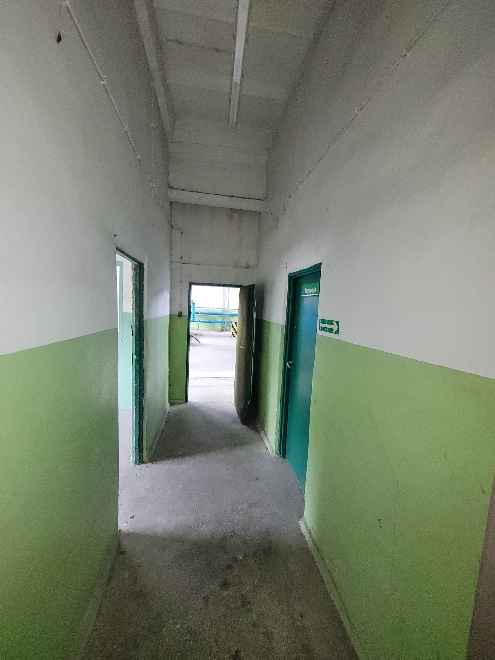 Korytarz 2Pomalowanie lamperii w kolorze szarym na wysokość 1,2mPomalowanie pozostałych ścian i sufitów na kolor białyUzupełnienie ubytków w ścianach, podłogachPomalowanie drzwi wewnętrznych, ościeżnicy na kolor szary (obustronnie)Montaż korytek na kable elektryczneWymiana oświetlenia na oświetlenie LED (do uzgodnienia model)Montaż nowych włączników oświetleniowych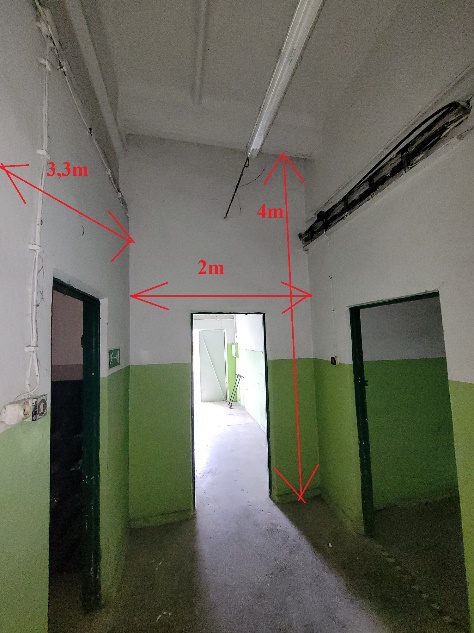 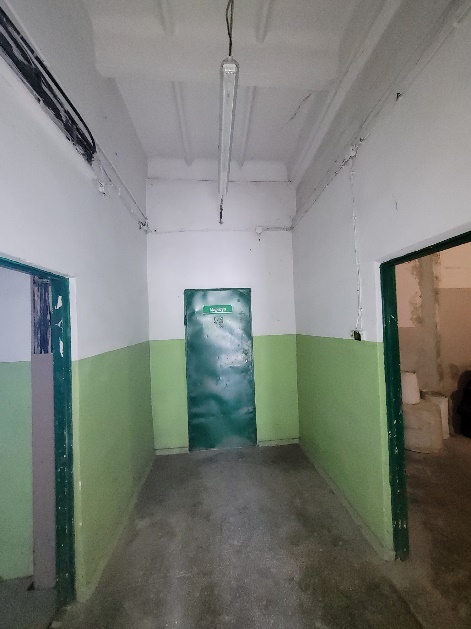 MagazynekPomalowanie lamperii w kolorze szarym na wysokość 1,2mPomalowanie pozostałych ścian i sufitów na kolor białyUzupełnienie ubytków w ścianach, podłogachPomalowanie drzwi wewnętrznych, ościeżnicy na kolor szary (obustronnie)Montaż korytek na kable elektrycznePomalowanie na kolor szary rury wentylacyjnejWymiana oświetlenia na oświetlenie LED (do uzgodnienia model)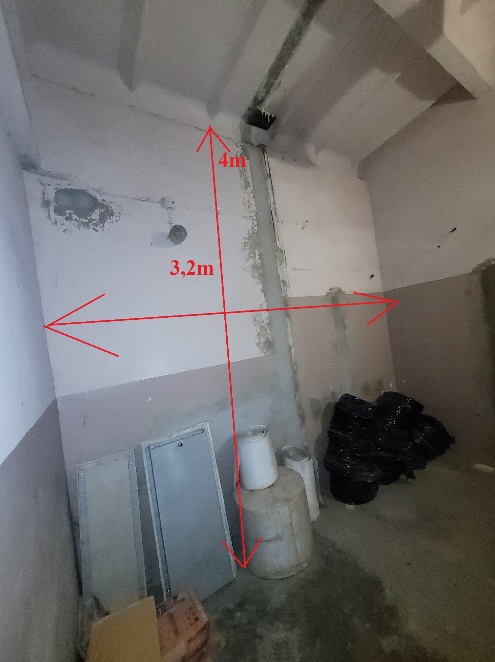 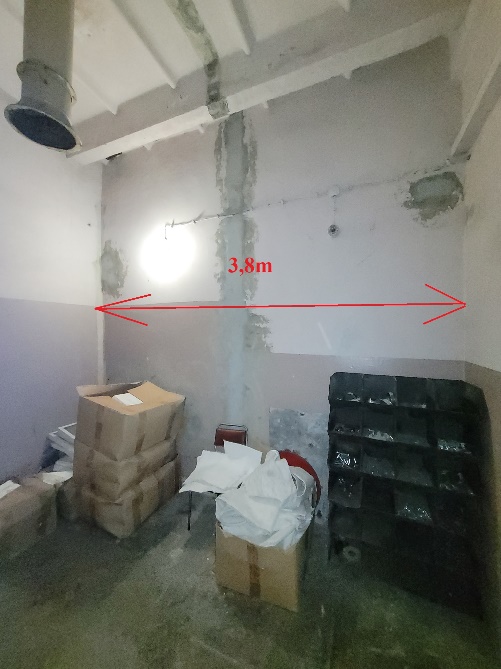 Magazynek 2Pomalowanie lamperii w kolorze szarym na wysokość 1,2mPomalowanie pozostałych ścian i sufitów na kolor białyUzupełnienie ubytków w ścianach, podłogachPomalowanie drzwi wewnętrznych, ościeżnicy na kolor szary (obustronnie)Montaż korytek na kable elektryczneWymiana oświetlenia na oświetlenie LED (do uzgodnienia model)Zamurowanie okien wewnętrznych (otynkowanie, obróbki w zakresie prac)Montaż nowych włączników oświetleniowychMontaż wentylatora wyciągowegoPomalowanie na kolor szary rury wentylacyjnejOdświeżenie podestu od imadła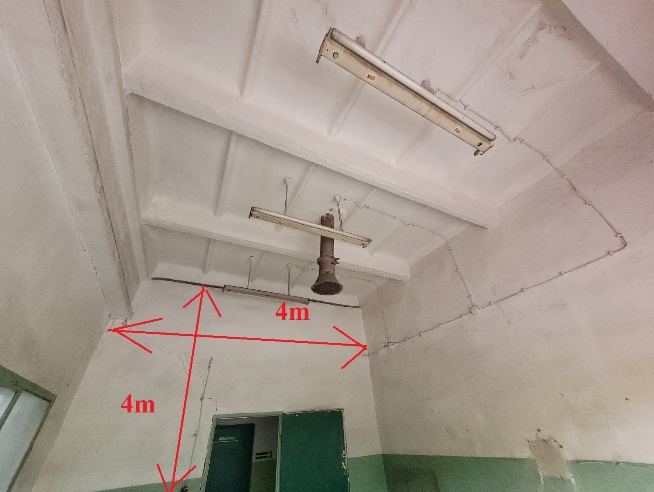 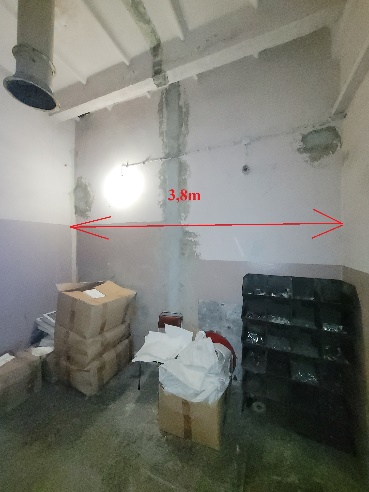 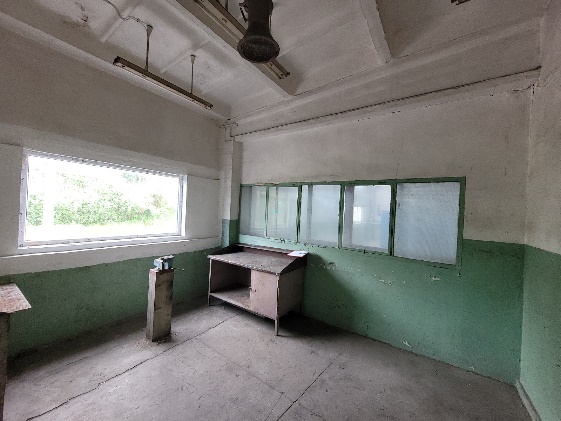 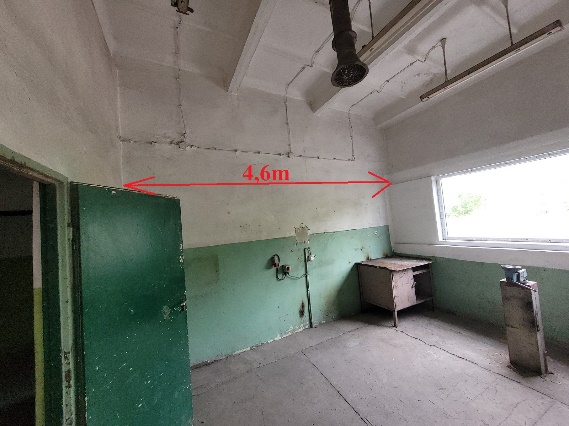 WejściePomalowanie lamperii w kolorze szarym na wysokość 1,2mPomalowanie pozostałych ścian i sufitów na kolor białyUzupełnienie ubytków w ścianach, podłogachPomalowanie drzwi wewnętrznych, ościeżnicy na kolor szaryMontaż korytek na kable elektryczneWymiana oświetlenia na oświetlenie LED (do uzgodnienia model)Montaż nowych włączników oświetleniowych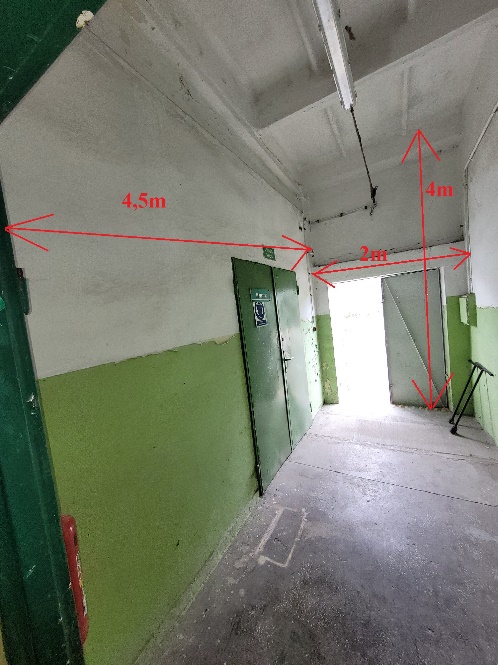 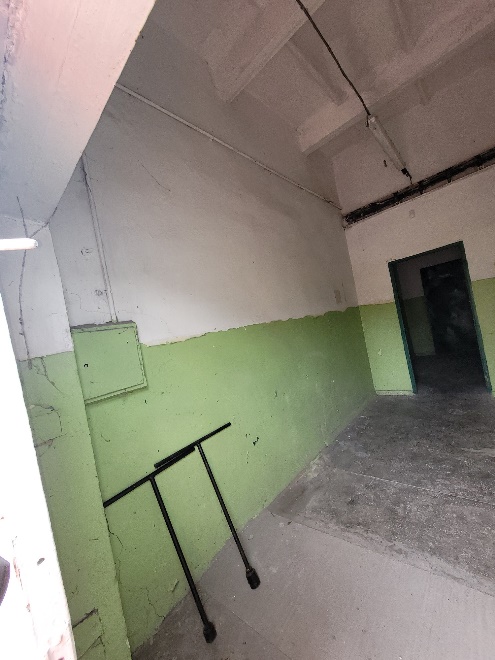 Elewacja zewnętrzna budynkuPomalowanie na kolor żółto – czarny murek pod rampąPomalować na szaro spód rampy wraz z podpiwniczeniem, wejście do rozdzielni NN, murki z tyłu budynkuPomalować wszystkie płaskowniki od uziemienia na żółto – zielono na zewnątrz budynkuWykonanie brakujących obróbek okien/kratek wentylacyjnychObróbki blacharskie #0.70 mm, kolor RAL 7035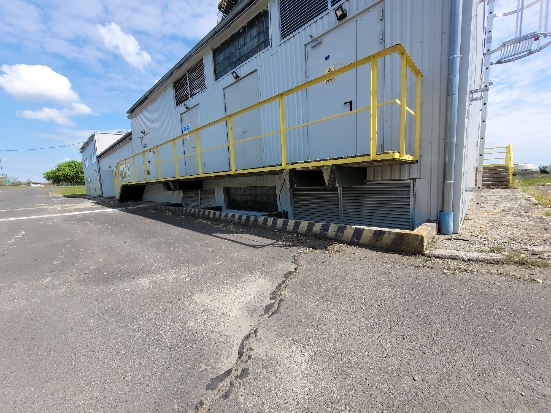 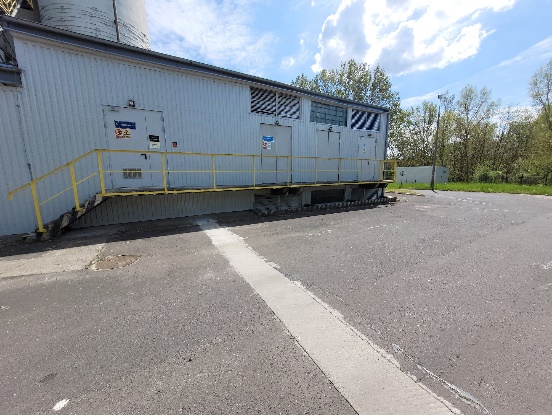 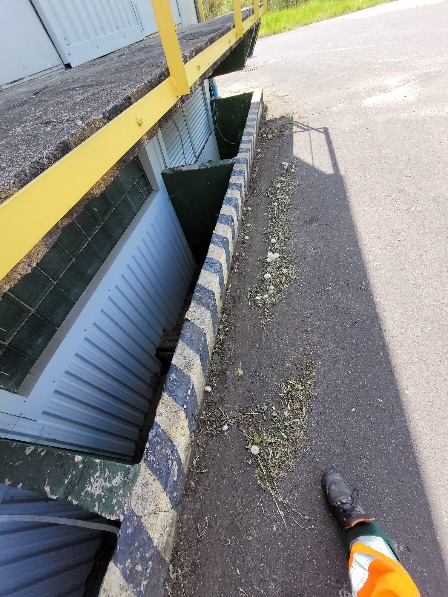 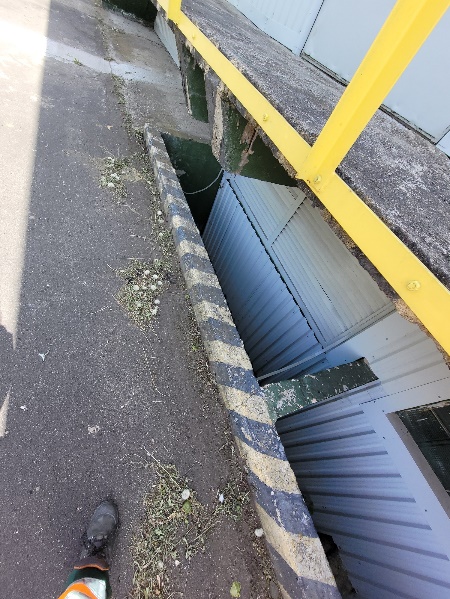 